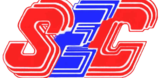 PARTS ORDER FORME-mail this form to SALES@SECBUCKET.COMOnce an order has been confirmed, SEC will be in touch with the Contact Person to provide an invoice if it has been confirmed that the parts being ordered match the shear model. Or if there is an error with your order and some information needs to be verified.Date:Customer:Customer:Phone:E-Mail:Billing Address:Shipping Address:Model:Serial Number:Purchase From:Purchase From:QuantityPart NumberDescription